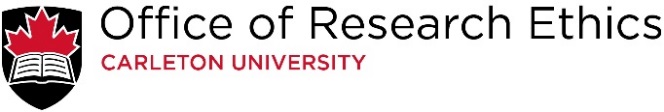 Top of Form